Program Board Agenda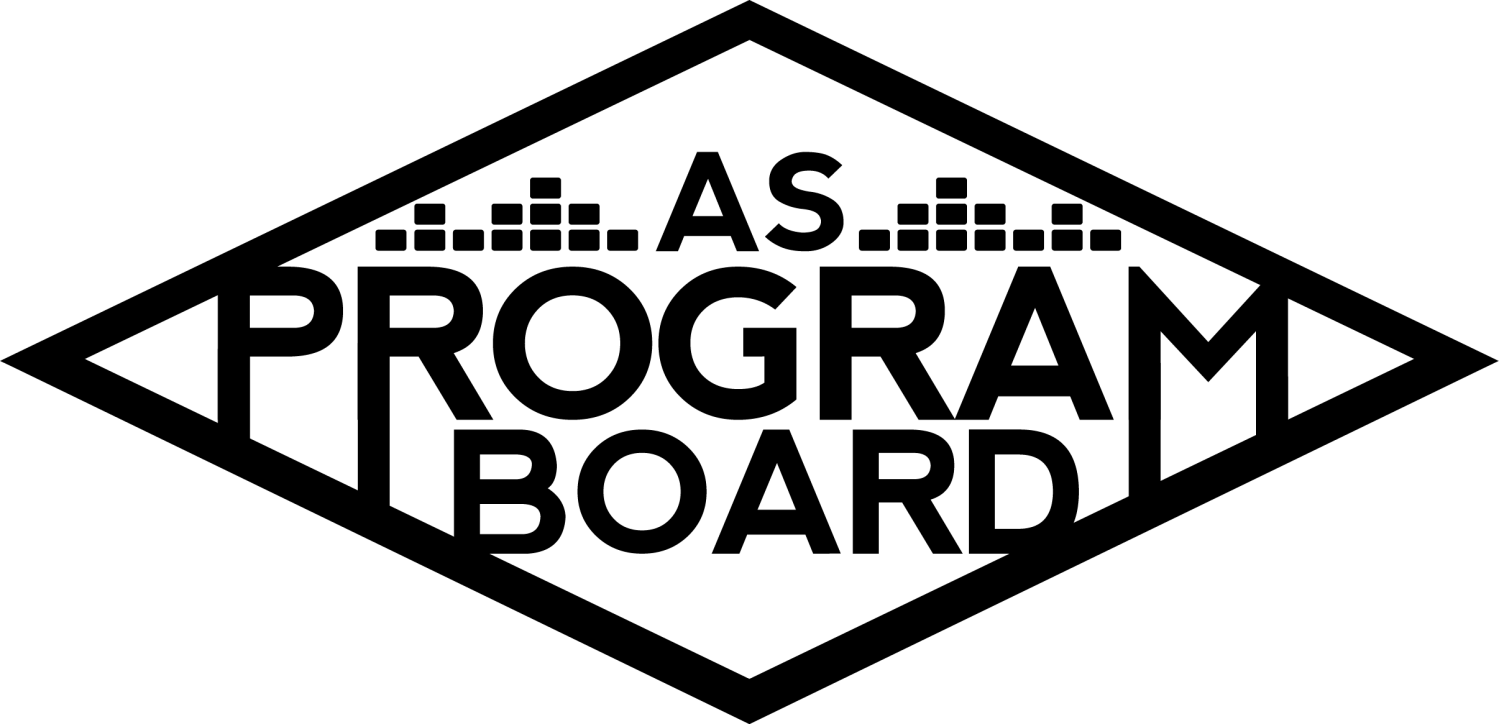 Associated Students November 4, 2019SB Harbor RoomCALL TO ORDER: 5:01PM by Kiyomi MorrisonA. MEETING BUSINESSRoll CallAcceptance of excused absences, absences, early departure and proxiesMotion by Nathaly, second by Lucas. Consent with 16 present.B. PUBLIC FORUMC. ACCEPTANCE of AGENDA/CHANGES to AGENDA Motion by Conner, second by Mitchell. Consent with 16 present.D.ACCEPTANCE of ACTION SUMMARY/MINUTES Motion by Gabe, second by Conner. Consent with 16 present.E. ANNOUNCEMENTS SEND MARILYN AND I YOUR STUFF ON TIME…I’M BEGGING…Things for Monday meetings need to be sent by the Friday before. Send to both Kiyomi and Marilyn.New tablecloth :0In commissioner’s office- do not put food on it. Will be ordering another and a table runner.Mid Quarter meetingsWill finish up this week.Events for next quarterIf you want to do an event, let Kiyomi know. MinutesPostering/TablingPosters were assigned last week- please put them up ASAP.Help pub all events!Half-Board eventsRoy BlairDia de los MuertosEarthgangMeet the BoardHoliday Photos Day 1Day 2You have to do ½ of the half board events every quarter. Holiday photos- each day is its own half board event.NO MEETING 11/11 - Veterans DayF. WEEK IN REVIEWFree Tues Film: Scary Stories to Tell in the Dark - 10/29- Esteban7PM- 116 people10PM- 252 peopleHighest attendance for film yet!Had Earthgang & free Tuesday film numbers and gave away candyBoth ran smoothly and left IV Theater around midnight.Conner- Ambassadors are in effect and shared on their socials.Storke Show-Extremophiles -10/31- NathalyCall time for Storke shows will be 11:15am from now on4 people worked, 40-60 people attendedDia de los Muertos - 11/1- GabeSent out event report sheetAmbassadors posted on socials and a few of them came. People said it was a nice touch of home for people who couldn’t make it home to celebrate that weekend.Think main draw may have been free food.Good to have our name out there for cultural events that target different demographics on campus!G. PREVIEW OF THE WEEK(S)Free Tues Film: Hobbes & Shaw - 11/5Call time 6:30 and 9:30, 7PM- Conner, Brett Mitchell10PM- Nathaly, Mitchell, AdamPlease pub!Movie is 2 hours, 16 minutesStorke Show: Misty Mtn - 11/7This Thursday, NOT Monday (Veteran’s Day) Call time 11:15-1:05PMPlease pub, and need more people to sign up to work showHub Concert:  Earthgang 11/7Last graphic was approved with opener so announcement will be going up tonightG.D. approved on Friday and just released a new albumTicket sales have slowed down- keep pubbing and reminding peopleTickets are at 421 currentlyTabling tomorrow 11/5?If you haven’t signed up to table, please try to find timeTabling sign ups sent in SlackEvent Jobs:Hosp (call time 3:30 DOS)- Brenna, Nathaly, Bethel, and Kat will handle itBethel and Kat will be named on sheetCash advances need to be done through requisition forms and need to be turned in ~2 weeks before it is neededRunner (call time 4:00PM DOS)- EnaiyaInfo Table- Greer will set up and Conner will be there by 8:30.Production got quotes- $3k for backline and everything they needFree Tues Film: Blinded by the Light-11/12Call times 6:30 and 9:306:30PM- Erica, Kari, Brett10:30PM-Mikio, Erica, BrettEsteban can’t be there due to a prior commitment, but will assign someone as Coordinator for each movieMeet AS Program Board 11/13 Name: In Conversation with AS Program Board?Food related title could get more people at event?Chips and Guac Talk?Graphic could also just say that there will be food thereBackstage with Board?In Conversation with AS Program Board winsGraphic- Catchy opener that has to do with events people know aboutCurrently only $500 set aside for food- not enough for a lot of people- should we put more money in for food?UCen catering can be pricey- Passing $300 more ($100 of which goes to caterers) so $700 total for food?Could we book a different venue and cater different food?Could make a suggestion box for eventTiming: 6PM start, planning on having food ready at 7PMGiveaway?Extra Delirium shirts, posters, fast passes for future shows (X?), bundle of merch, posters of actual photos of previous events, phone wallets, pop-sockets, “limited edition” shirts, Need to pub ASAP, and will announce as soon as we have a graphic- can be simpleAim to have it done by tomorrowWorking: Greer, Lucas, Nat, Enaiya, Alexis, Gabe, Adam, Erica, Conner, Mikio, Kiyomi, KariCall time 5PM, set up 5-6PMNathaly, Greer, and Conner will help with presentation about AmbassadorsStorke Show:  Tastegood-11/14Call time 11:15AM, show 12-1PMWorking: Conner, Mitchell, Enaiya, BrennaMore info will be sent in SlackCo-sponsorship Isla Vista Backyard Boogie-11/16Contacting them today about staging- they will have to pay for generator and stagingH. OLD BUSINESSHoliday Photos - 11/20 & 11/21Confirmed with company that will be working itSaid they wanted to set up at 10AM, but we have room booked at 11AM. Will need to adjust budget to accommodate timesEvent is from 12-4PM each dayIn previous years, we had a custom ASPB background- contact graphics about thisAnnouncement will probably be available by next MondayI. NEW BUSINESSEvent Safety Shirts Don’t have cohesive uniform right now- creating set uniform. Going with polos from sustainable company for around $460Production NeedsPut together a budget for basic things production needsExtension cords, tape, etc. Totaling ~$250Please keep track of them if they are borrowedThe Warm Up - 4/4/2020Budget- Adjusted some numbers based on Delirium costsHad to adjust for increase in minimum wageChanged ticket teller’s price as well and ticket breakdownCan we put artist names on merch?Yes, but issue is timing with approvalsRun into issues with Coachella and Deltopia every year with this event Prepare to be available entire dayStarting discussions for artists this weekMay be able to benefit from putting money into pubbing this eventOnline promotion, stickers, shirtsJ. ACTION ITEMSK. FINANCIAL ACTION ITEMSEvent Safety ShirtsMotion by Alexis to pass $500 for Event Safety shirts,, second by Gabe. Consent with 16 present.Production Inventory NeedsMotion by Lucas to pass $200 for basic production needs, second by Adam. Consent with 16 present.The Warm Up - 4/4Motion by Nathaly to pass $152,332 for the Warm Up, second by Conner. Consent with 16 present.Meet AS Program Board 11/13 Motion by Conner to pass an additional $500 for food for Meet AS Program Board event, second by Gabe. Consent with 16 present.L. REPORTFacebook Factory / Tuesday Slide / Thursday AdFree & For Sale postDifferent person will be sharing events on Free and For Sale every weekKudosThe Marilyn Report2 meetings left this quarter. Stay healthy!The Kris ReportCommissioner's Report Looking into getting a TV for the office instead of a whiteboard- smartscreen. Finishing up mid-quarter meetings.Deputy Commissioner’s ReportSecuring sponsorships for Yerba and Kind bars. Seeing who wants to take over the drive in. Working on shirts too.Coordinators’ ReportsAdam- Earthgang on Jimmy Fallon tonight. Quotes for Earthgang.Brett - Show this week!Carlos - Conner - Ambassadors are tabling this week, website is updated, and a new website is in the works.Erica- Announcement is going up at 7PM- please share. Tabling starting soon.Esteban - Gabriel - Working on stuff for next quarter. Happy Native Heritage Month!Greer - Talked to volunteers- we have 6 for sure. Kari - If there are problems with tickets for Earthgang let me know.Mitchell - Nathaly -  Selling Flog ticket. Working on X and ECen show. Assistants’ ReportsAlexis - Event safety has been showing up on time and working well. If you have concerns, let Carlos or I know.Brenna -Enaiya - If you haven’t put posters up, please put them up. Let me know if you need help.Kathryn  -  Excited for this week’s show!Lucas - Working on making a Facebook!Mikio -   Working on graphic for Meet the Board. Uses questionable music appsSenator’s Reports Benjy - Sarah -  Started sharing on Twitter more- has been more effectiveADJOURNMENT: at 6:41PM by Kiyomi MorrisonArtists mentioned: NameNote: absent (excused/not excused)arrived late (time)departed early (time)proxy (full name)NameNote:absent (excused/not excused)arrived late (time)departed early (time)proxy (full name)Adam SaltonKari LiuAlexis XaKathryn QuinonesBethel TammeratKiyomi MorrisonBrenna CollinsLucas JacksonBrett FriedmanMikio SacramentoLate Arrival 5:10Carlos Aviles-SullivanAbsentMitchell LewisConner JonesNathaly PachecoEnaiya JudkinsSarah DanielzadehErica KoBenjamin ChocronAbsentEsteban Alvarado AbsentGabriel ReyesGreer Jacobs